МАДОУ детский сад № 53 вторая младшая группа № 11 Отчёт о проделанной работе за неделюТема: «Цветочная фантазия»27 апреля – 8 мая 2020 г.Цель: Расширять знание детей о цветах, их строении, бережном отношении к природе.В тематической неделе «Цветочная фантазия» из 28 семей приняли участие 24 семьи, 2 семьи не нашли технической возможности, 2 работают.«Социально-коммуникативное развитие»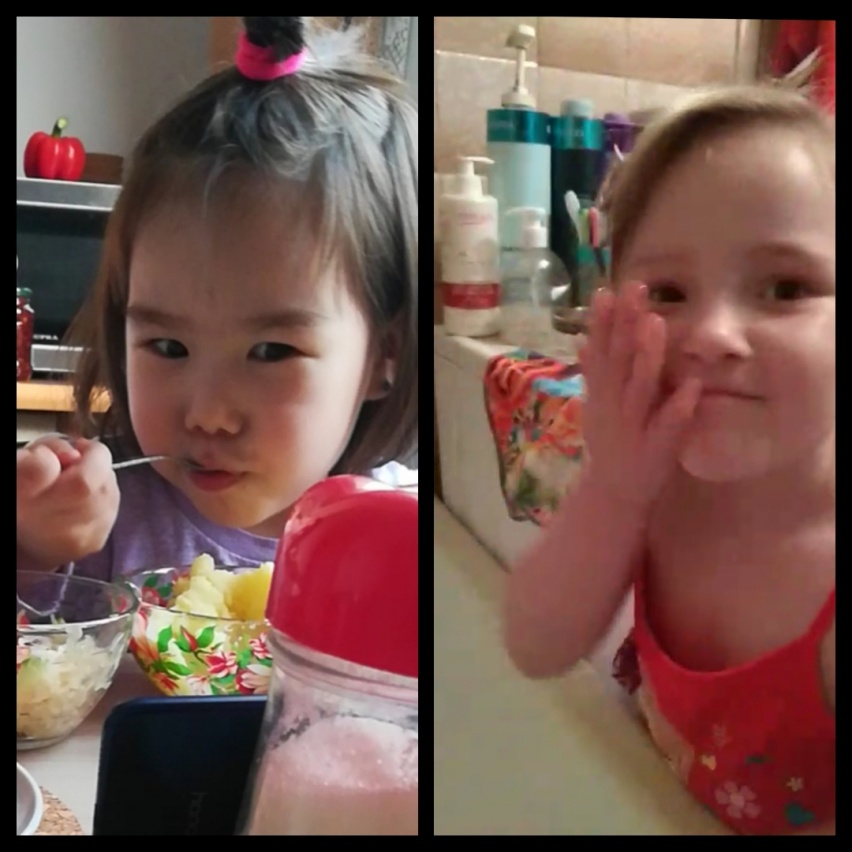 «Познавательное  развитие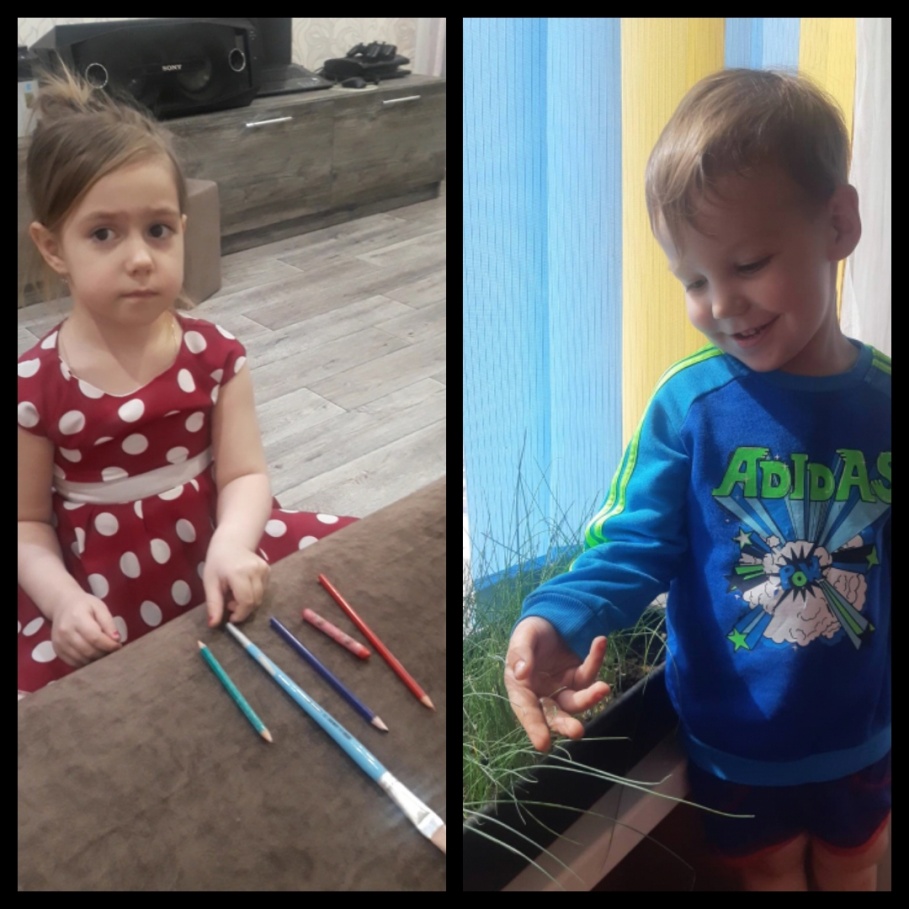 «Речевое развитие» 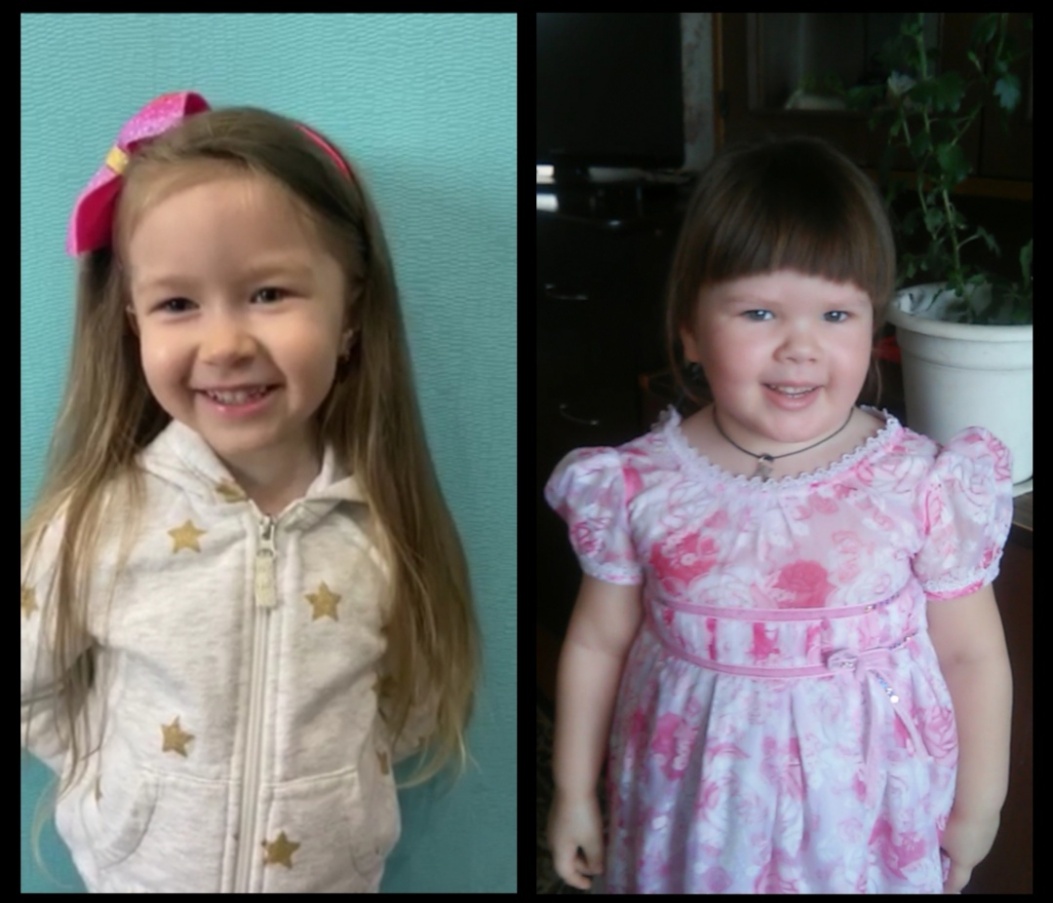 «Художественно-эстетическое развитие»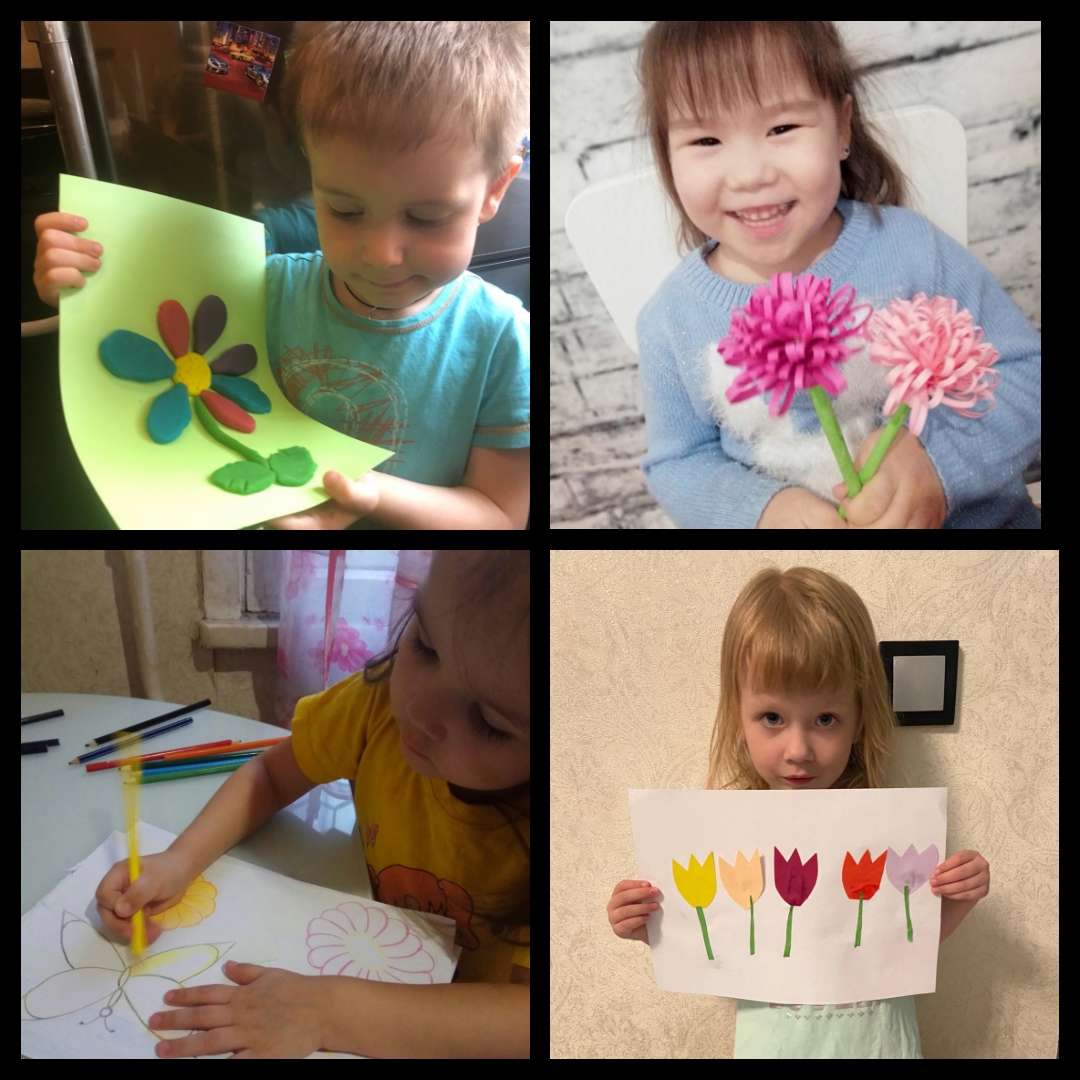 «Физическое развитие»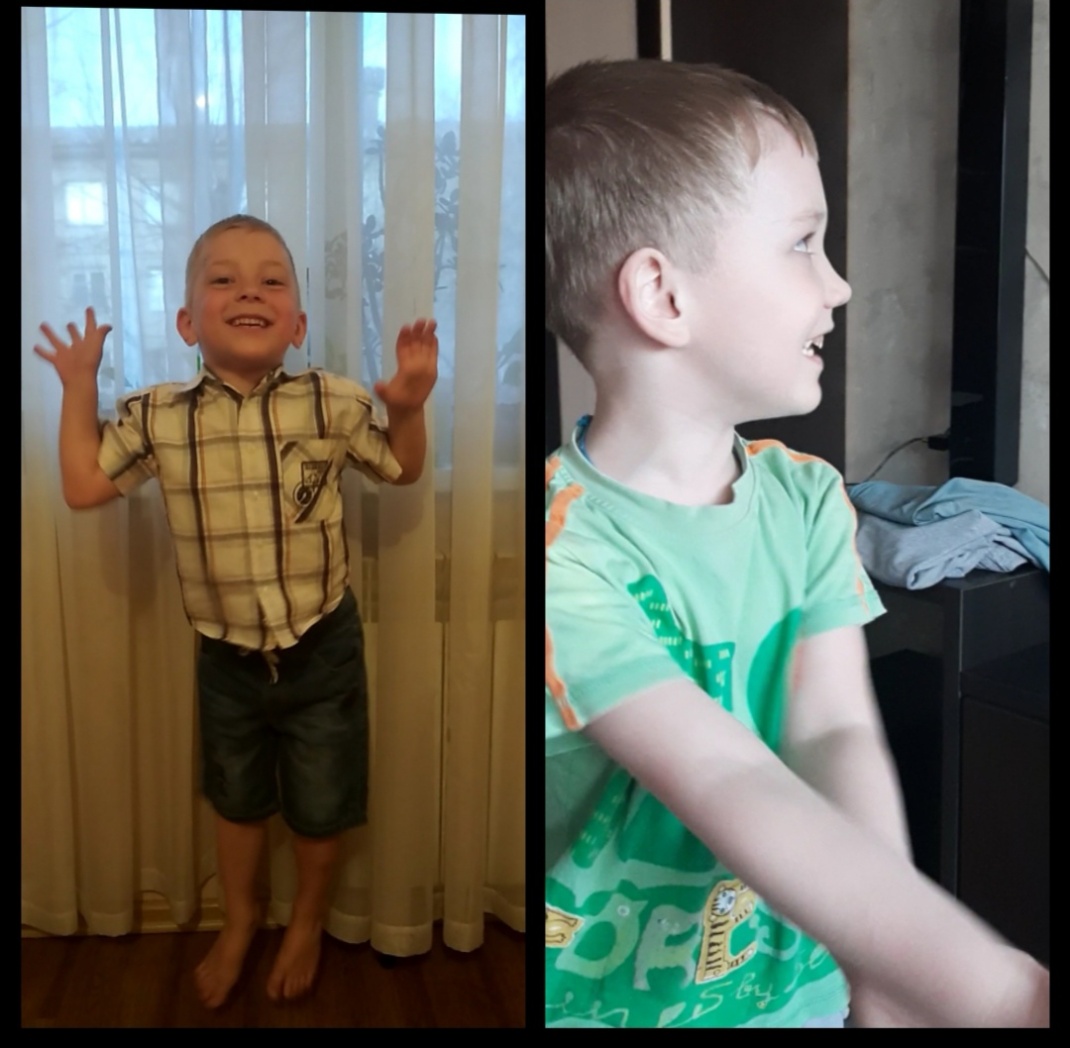 Итоговое мероприятие:  Конкурс «Домашний огород на окне».                  I место: Наделяева Юля её Орхидея, Антуриум и Фиалка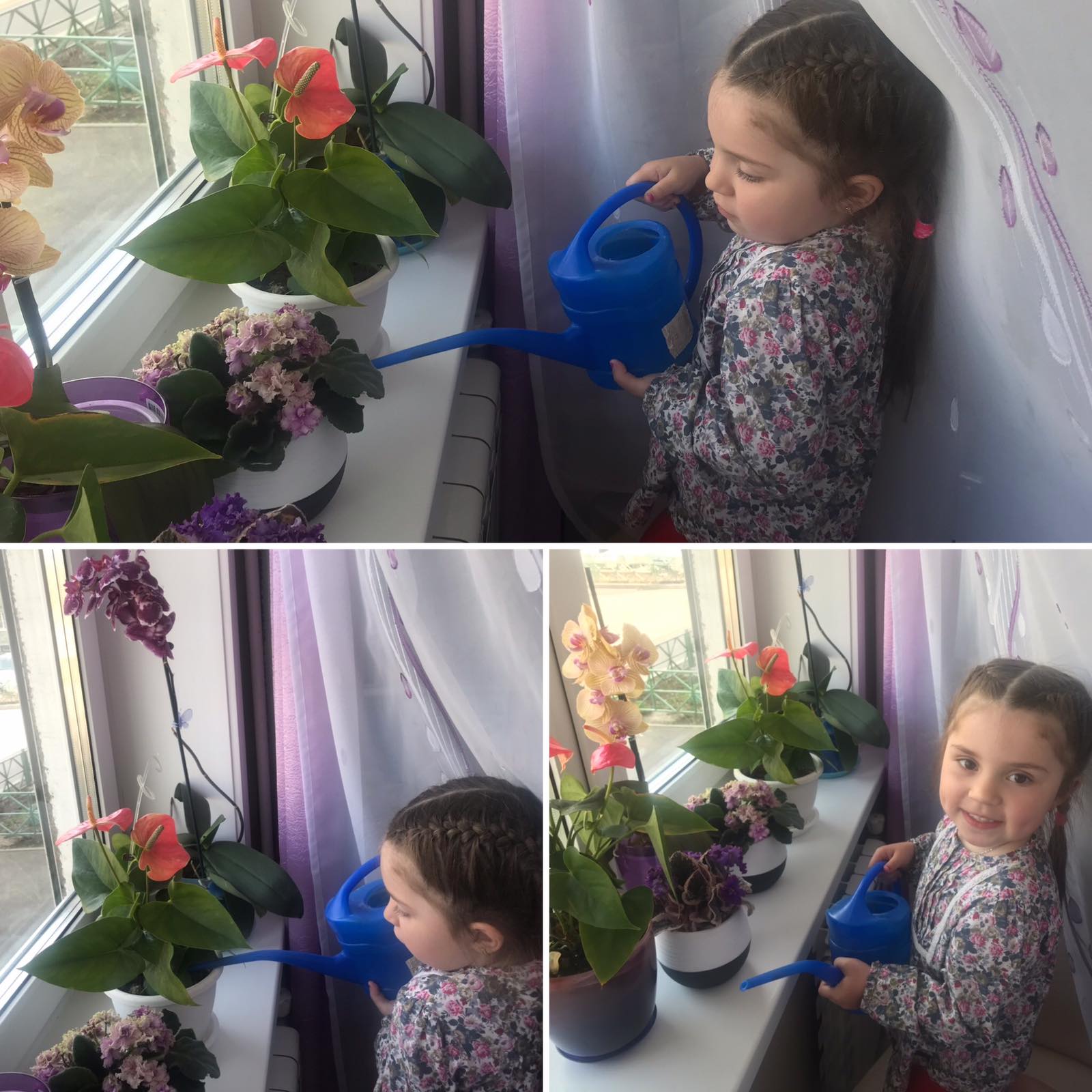 II место: Суворов Дима и его перчики и Пежемский Дима и его Бархатцы.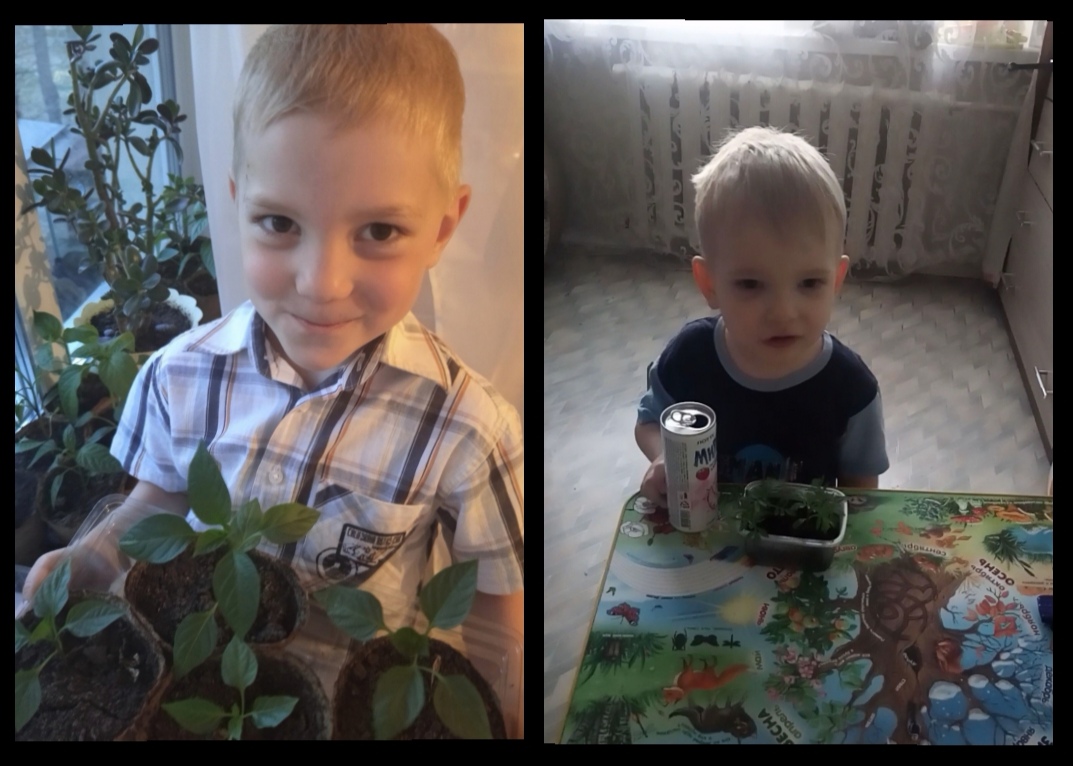 III место: Доронин Рома и его Петуния и Андрющенко Демид с огурчиками.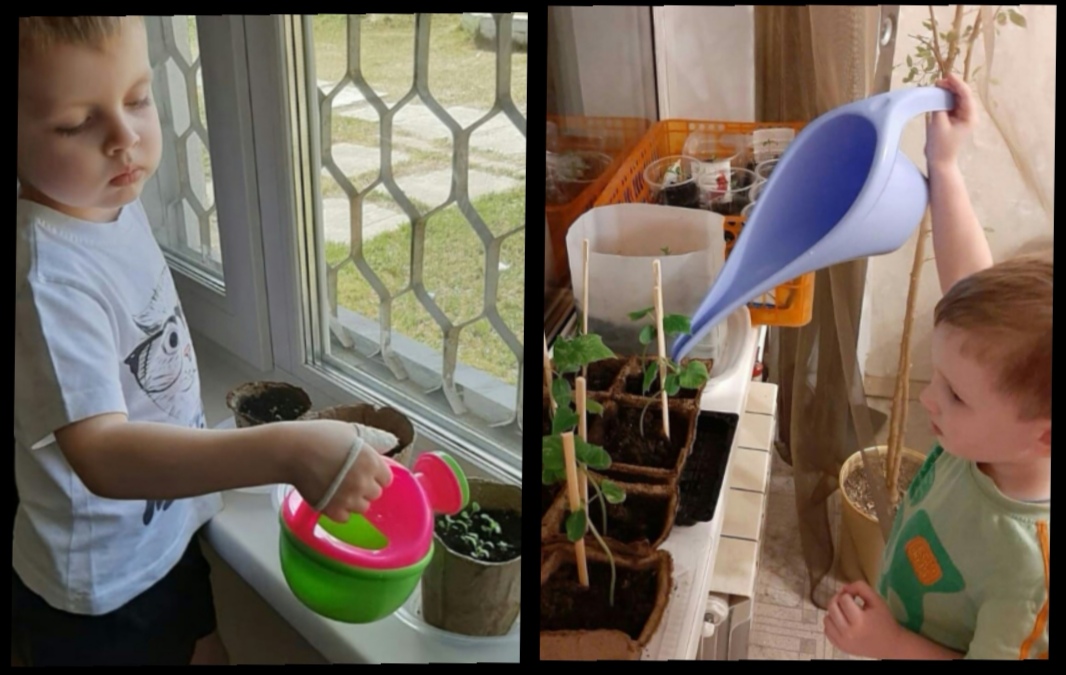 Также Астафичев Ростислав с папой приняли участие в Конкурсе семейного инсценированного стихотворения на тему «Весна».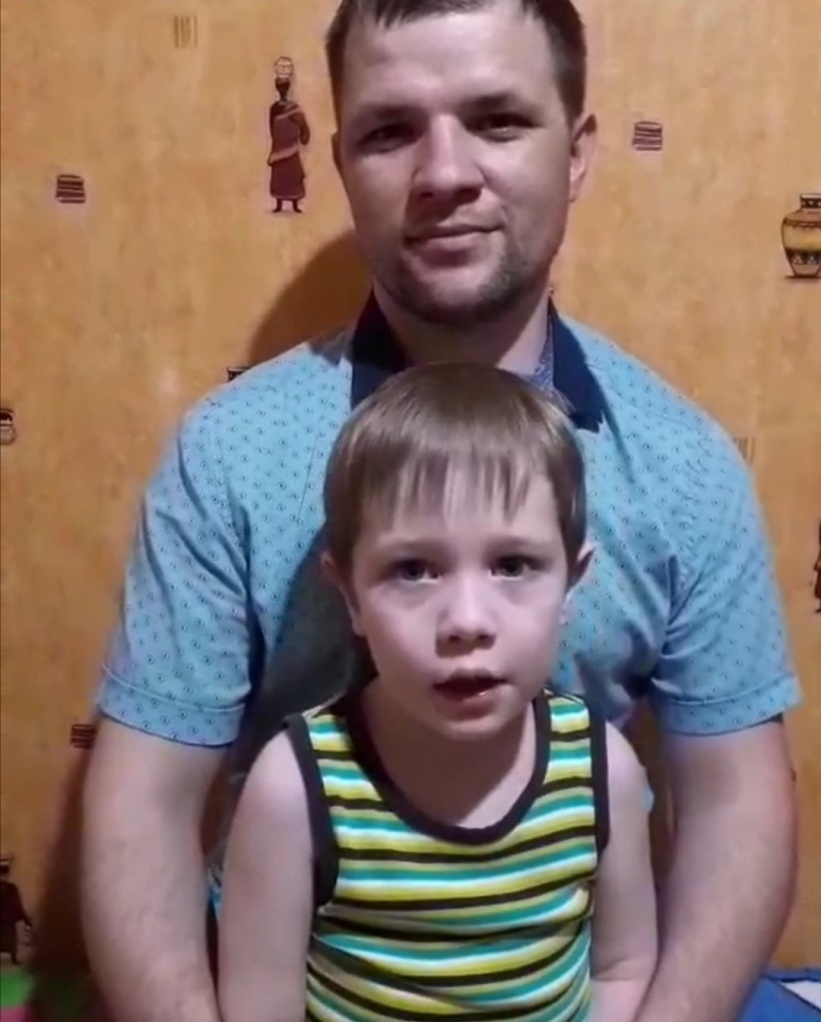 Суворов Дима принял участие в конкурсе от дворца творчества детей и молодёжи посвящённый 75-летней годовщиной Победы Великой Отечественной войне 1941-1945г.г. с мелодекламацией на стихи И. Найденова «Хотим под мирным небом жить».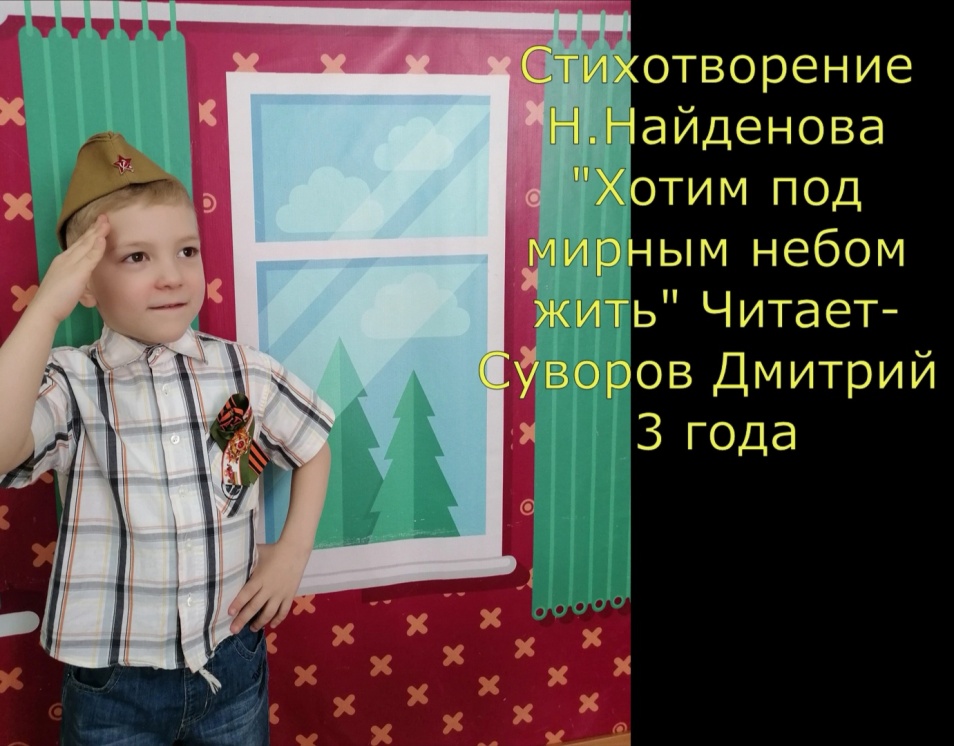 